MPM1D – Multiple Representations Practice

Try to represent each relationship:
-as a table		-in words		-as an equation		-as a graph
1.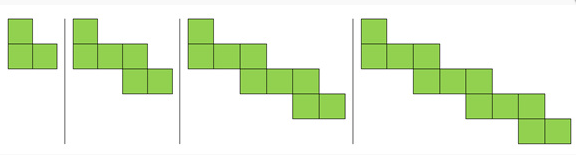 2.A taxi driver charges a flat fee of $2.50 plus $0.50 per kilometre. 3. 4, 10, 16, 22, 28, …4.T = 7n + 25.6. 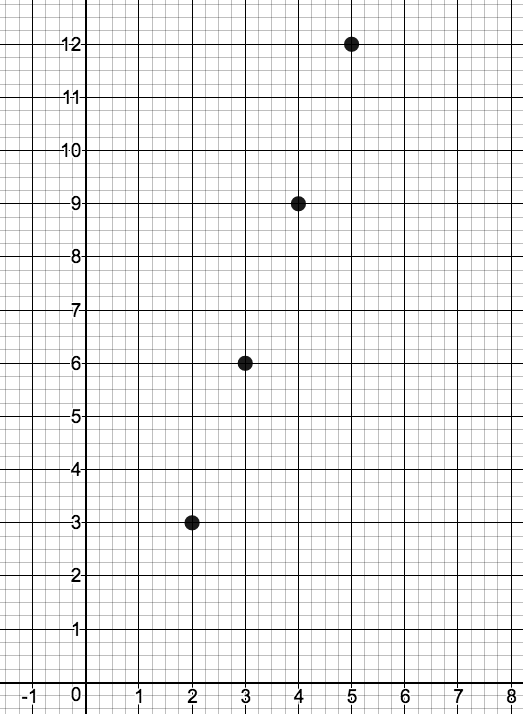 7. 